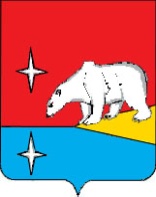 АДМИНИСТРАЦИЯГОРОДСКОГО ОКРУГА ЭГВЕКИНОТПОСТАНОВЛЕНИЕот 5 июня 2019 г.  		                          № 212 - па		                                п. ЭгвекинотО социальном и экономическом стимулировании участия граждан и организаций в добровольной пожарной охране, в том числе участия в борьбе с пожарами, создании условий для организации добровольной пожарной охраны, а также для участия граждан в обеспечении первичных мер пожарной безопасности в иных формах в городском округе ЭгвекинотРуководствуясь Федеральными законами от 6 октября 2003 г. № 131-ФЗ «Об общих принципах организации местного самоуправления в Российской Федерации», от 21 декабря 1994 г. № 69-ФЗ «О пожарной безопасности», от 22 июля 2008 г. № 123-ФЗ «Технический регламент о требованиях пожарной безопасности», от 6 мая 2011 г. № 100-ФЗ «О добровольной пожарной охране», в целях социального и экономического стимулирования участия граждан и организаций в добровольной пожарной охране, в том числе участия в борьбе с пожарами, создания условий для организации добровольной пожарной охраны, а также для участия граждан в обеспечении первичных мер пожарной безопасности в иных формах в городском округе Эгвекинот, организации системы мер правовой и социальной защиты добровольных пожарных, работников добровольной пожарной охраны и оказания поддержки при осуществлении ими своей деятельности, Администрация городского округа ЭгвекинотПОСТАНОВЛЯЕТ:1. Отнести к социальному и экономическому стимулированию участия граждан и организаций в добровольной пожарной охране, в том числе участия в борьбе с пожарами, условиям для организации добровольной пожарной охраны, а также для участия граждан в обеспечении первичных мер пожарной безопасности в иных формах в городском округе Эгвекинот, мерам правовой и социальной защиты добровольных пожарных, работников добровольной пожарной охраны и оказания поддержки при осуществлении ими своей деятельности:1.1. Поощрение в форме наград Главы городского округа Эгвекинот работников добровольной пожарной охраны, добровольных пожарных и иных граждан, принимающих активное участие в обеспечении первичных мер пожарной безопасности в иных формах в городском округе Эгвекинот.1.2. Выплаты денежных компенсаций членам семей погибших (умерших) добровольных пожарных или работников добровольной пожарной охраны в городском округе Эгвекинот за счет средств бюджета городского округа Эгвекинот.1.3. Право на бесплатное посещение культурно-массовых мероприятий, организуемых муниципальными учреждениями городского округа Эгвекинот, работниками добровольной пожарной охраны, добровольными пожарными и иными гражданами, принимающими активное участие в обеспечении первичных мер пожарной безопасности в иных формах в городском округе Эгвекинот.1.4. Благодарственные письма организациям, принимающим активное участие в деятельности добровольной пожарной охраны и борьбе с пожарами.1.5. Осуществление личного страхования добровольных пожарных подразделений добровольной пожарной охраны на период исполнения ими обязанностей добровольного пожарного в порядке оказания поддержки органами местного самоуправления городского округа Эгвекинот, привлекающими работников добровольной пожарной охраны и добровольных пожарных к участию в тушении пожаров, проведении аварийно-спасательных работ, спасению людей и имущества при пожарах и оказанию первой помощи пострадавшим за счет бюджетных ассигнований, предусмотренных в бюджете городского округа Эгвекинот на содержание указанных органов.1.6. Финансовое и материально-техническое обеспечение деятельности добровольной пожарной охраны за счет средств поддержки, оказываемой органами местного самоуправления городского округа Эгвекинот общественным объединениям пожарной охраны в рамках муниципальных программ.1.7. Правовые консультации относительно льгот и гарантий, установленных для добровольных пожарных и (или) работников добровольной пожарной охраны Федеральным законодательством, законодательством Чукотского автономного округа, муниципальными правовыми актами городского округа Эгвекинот.1.8. Содействие в оформлении документов для получения мер социальной защиты, предусмотренных настоящим постановлением.2. Отнести к формам участия граждан в обеспечении первичных мер пожарной безопасности в городском округа Эгвекинот:2.1. Информирование надзорных органов федеральных органов исполнительной власти Российской Федерации о физических и юридических лицах, нарушающих  требования пожарной безопасности.2.2. Наблюдение за территориями общего пользования с целью выявления пожароопасных факторов, информирование об этом органов местного самоуправления.2.3. Поддержание порядка и своевременная уборка мусора с придомовых и прилегающих к ним территорий.2.4. Содействие органам местного самоуправления в принятии мер по оповещению населения и подразделений Государственной пожарной службы о пожаре.2.5. Содействие органам местного самоуправления в принятии мер по локализации пожара, спасению людей и имущества до прибытия подразделений Государственной пожарной службы к месту пожара.2.6. Содействие органам местного самоуправления в организации обучения населения мерам пожарной безопасности, пропаганде и распространению пожарно-технических знаний.2.7. Членство или участие в общественных объединениях пожарной охраны.3. Рекомендовать руководителям предприятий, учреждений и организаций, расположенных на территории городского округа Эгвекинот:3.1. Принимать меры по организации добровольной пожарной охраны.3.2. Принимать меры по укреплению материально-технической базы и повышению боеготовности добровольной пожарной охраны.3.3. Организовывать обучение добровольных пожарных по программам профессиональной подготовки и программам повышения квалификации, разработанным и утвержденным федеральным органом исполнительной власти, уполномоченным на решение задач в области пожарной безопасности.4. Рекомендовать начальнику местного пожарно-спасательного гарнизона городского округа Эгвекинот Бальжирову В.Ю., Государственному казенному учреждению «Пожарно-спасательная часть № 2 противопожарной службы Чукотского автономного округа» (Иванов С.Г.), Отделению надзорной деятельности и профилактической работы по городскому округу Эгвекинот Главного управления МЧС России по Чукотскому автономному округу (Бальжиров В.Ю.) оказывать содействие, методическую и иную помощь в создании и осуществлении деятельности добровольной пожарной охраны, проводить подготовку работников добровольной пожарной охраны и добровольных пожарных городского округа Эгвекинот.5. Настоящее постановление обнародовать в местах, определенных Уставом городского округа Эгвекинот, и разместить на официальном сайте Администрации городского округа Эгвекинот в информационно-телекоммуникационной сети «Интернет».6. Настоящее постановление вступает в силу со дня обнародования.7.  Контроль за исполнением настоящего постановления оставляю за собой.Первый заместительГлавы Администрации  						  	               А.М. Абакаров